Medienkommentar 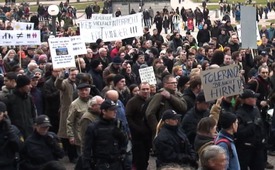 Demonstration gegen Bildungsplan eskaliert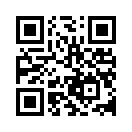 Denn die Demonstration gegen den Bildungsplan der Landesregierung, die friedlich begonnen hatte, konnte nicht wie geplant zu Ende geführt werden: ...Denn die Demonstration gegen den Bildungsplan der Landesregierung, die friedlich begonnen hatte, konnte nicht wie geplant zu Ende geführt werden:
Demonstranten einer Gegendemonstration, die dem LSBTTIQ-Lebensstil nahestehen, störten die Demo in massiver Weise bis es letztlich sogar soweit kam, dass die Initiatoren auf Anraten der Polizei die Demonstration vorzeitig abgebrochen haben.
Auf den zahlreichen Plakaten der Befürworter des Bildungsplanes war zu lesen: Toleranz will gelernt sein oder Toleranz braucht Hirn.
Der Ruf nach Toleranz war die unübersehbare Hauptforderung der LSBTTIQ-Gruppe.
Gegenüber den andersdenkenden Demonstranten konnten sie diese Forderung jedoch in der Praxis in keiner Weise unter Beweis stellen. Ganz im Gegenteil: Anstatt selber friedlich zu demonstrieren, störten sie die Demonstration der friedlichen Bildungsplankritiker mit Pfeifen, Zwischenrufen, Parolengesängen bis hin zu handgreiflicher Gewalt, sodass die Polizei die Lage kaum noch kontrollieren konnte. 
Das Verhalten der LSBTTIQ-nahestehenden Demonstranten überraschte mit Intoleranz gegenüber Menschen mit anderer Überzeugung! Deshalb sei die Frage erlaubt: Sollte man von Menschen, die vehement Toleranz für sich selbst einfordern, nicht erwarten können, dass auch sie selbst diese Toleranz gegenüber Menschen mit anderer Gesinnung vorleben?
Damit Sie sich als Zuschauer selbst ein Bild machen können, zeigen wir ihnen nun noch verschiedene Stimmen direkt von der Demonstration.von jr/kw.Quellen:-Das könnte Sie auch interessieren:#BildungsplanBW - in Baden Württemberg - www.kla.tv/BildungsplanBW

#Medienkommentar - www.kla.tv/MedienkommentareKla.TV – Die anderen Nachrichten ... frei – unabhängig – unzensiert ...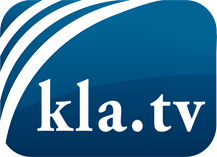 was die Medien nicht verschweigen sollten ...wenig Gehörtes vom Volk, für das Volk ...tägliche News ab 19:45 Uhr auf www.kla.tvDranbleiben lohnt sich!Kostenloses Abonnement mit wöchentlichen News per E-Mail erhalten Sie unter: www.kla.tv/aboSicherheitshinweis:Gegenstimmen werden leider immer weiter zensiert und unterdrückt. Solange wir nicht gemäß den Interessen und Ideologien der Systempresse berichten, müssen wir jederzeit damit rechnen, dass Vorwände gesucht werden, um Kla.TV zu sperren oder zu schaden.Vernetzen Sie sich darum heute noch internetunabhängig!
Klicken Sie hier: www.kla.tv/vernetzungLizenz:    Creative Commons-Lizenz mit Namensnennung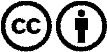 Verbreitung und Wiederaufbereitung ist mit Namensnennung erwünscht! Das Material darf jedoch nicht aus dem Kontext gerissen präsentiert werden. Mit öffentlichen Geldern (GEZ, Serafe, GIS, ...) finanzierte Institutionen ist die Verwendung ohne Rückfrage untersagt. Verstöße können strafrechtlich verfolgt werden.